Gesamtausschuss 
der Mitarbeitervertretungen
in der Diakonie Bayern
Frauengasse 24
90402 Nürnberg
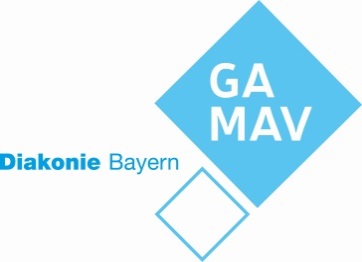 Gesamtausschuss der MAVen in der Diakonie Bayern
Frauengasse 24, 90402 Nürnberg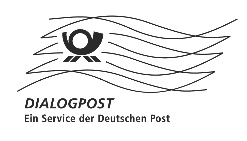 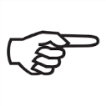 										Nürnberg, 11.05.2022Unterlagen zur Neuwahl des Gesamtausschusses Diakonie am 5. Juli 2022Liebe Kolleginnen und Kollegen,es ist so weit, die Amtszeit als Gesamtausschuss Diakonie Bayern neigt sich unweigerlich dem Ende zu. Nachdem Anfang Mai die Amtszeit der neu gewählten Mitarbeitervertretungen begonnen hat, ist gemäß Ausführungsgesetz zum MVG (AGMVG) auch ein neuer Gesamtausschuss Diakonie zu wählen. Mit diesem Schreiben übersenden wir Euch das Wahlausschreiben mit den entsprechenden Anlagen. Die Wahlversammlung findet statt am Dienstag, 5. Juli 2022 von 10-16 Uhr in der Meistersingerhalle in Nürnberg.Was ist für Euch als MAV vor Ort nun zu tun? In einer der nächsten Sitzungen habt Ihr zu bestimmen, wer für Eure MAV an der Wahlversammlung teilnimmt. In diesem Zusammenhang möchte ich betonen, dass die Teilnahme an der Wahlversammlung zu den Amtspflichten der MAV gehört und somit der Arbeitgeber den Delegierten eine Teilnahme ermöglichen muss. Nachdem Ihr die Delegierten bestimmt habt, bitten wir Euch uns mittels der Anlage 1a diese möglichst zeitnah mitzuteilen, sodass wir die Wählerliste (Anlage 5a) schon vorbereiten können. Ihr könnt zudem auch Vorschläge für Kandidaturen (Anlage 2a) vorbereiten und uns mitteilen. Bitte sendet uns auf jeden Fall die Anlage 1a zurück, und zwar auch dann, wenn sich im Vergleich zu 2019 keine Änderungen ergeben haben.Entsprechendes gilt auch für die Wahlen der Vertreter*innen der Vertrauenspersonen der schwerbehin-derten Mitarbeiter*innen sowie der Vertretungen der Jugendlichen und Auszubildenden. Beide Wahlversammlungen werden am Mittwoch, 13. Juli 2022 im eckstein in Nürnberg stattfinden. Hier werden wir die uns bekannten Vertretungen mit einem eigenen Schreiben einladen. Bitte informiert Eure Kolleg*innen aber schon jetzt entsprechend.Zu Eurer Erleichterung haben wir eine Liste häufig gestellter Fragen (FAQs) zusammengestellt. Sollte etwas unklar bleiben könnt Ihr Euch selbstverständlich an unsere Geschäftsstelle wenden.Wir freuen uns schon jetzt auf die Wahlversammlung mit Delegierten aus möglichst vielen MAVen sowie auf Euer Interesse an der Mitarbeit im GA durch entsprechende Kandidaturen.Mit vielen Grüßen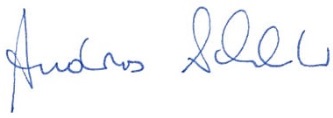 Andreas Schlutter
Vorsitzender Gesamtausschuss Diakonie Bayern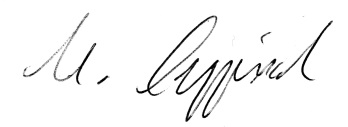 Gesamtausschuss Diakonie Bayern, Vorsitzender: Andreas Schlutter, Geschäftsstelle, Frauengasse 24, 90402 Nürnberg, fon 0911 23 602 773, fax 0911 23 602 881
ga-diakonie.geschaeftsstelle@elkb.de, www.gamav-diakonie-bayern.deAnlage 1a Wahl Gesamtausschuss Diakonie Bayern 05.07.2022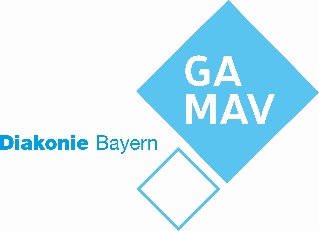 Geschäftsstelle der Gesamtausschüsse
der Mitarbeitervertretungen 
in der ELKB und Diakonie Bayern
Frauengasse 24
90402 Nürnbergga-diakonie.geschaeftsstelle@elkb.de	     , den       2022Wahl des Gesamtausschusses Diakonie am 05.07.2022Mitteilung der delegierten Person/en  Name, Anschrift, Mailadresse, Telefonnummer, Faxnummer der Mitarbeitervertretung:…     …Kirchenkreis, dem die Mitarbeitervertretung angehört:1 Kirchenkreis: ..     ..Zahl der wahlberechtigten Mitarbeiter*innen für die Wahl zur (gemeinsamen) Mitarbeitervertretung: …    …Zahl der gewählten Mitglieder der Mitarbeitervertretung:…   …Name der delegierten Person/der delegierten Personen:²1 Delegierte/r    …     .2 Delegierte       …     .3 Delegierte       …     ....     ...
(Unterschrift)Vorsitzende/r der MAV1 Die einzelnen Kirchenkreise sind ermittelbar über folgenden Link: http://www.bayern-evangelisch.de/wir-ueber-uns/kirchenkreise.php² 1-3 MAV-Mitglieder = 1 Delegierte/r, 5-7 MAV-Mitglieder = 2 Delegierte/r, ab 9 MAV-Mitglieder = 3 Delegierte/rAnlage 2a Wahl Gesamtausschuss Diakonie Bayern 05.07.2022Geschäftsstelle der Gesamtausschüsse
der Mitarbeitervertretungen 
in der ELKB und Diakonie Bayern
Frauengasse 24
90402 Nürnbergga-diakonie.geschaeftsstelle@elkb.de	…     .., den       2022Wahl des Gesamtausschusses Diakonie am 05.07.2022WahlvorschlagFür die Wahl des Gesamtausschusses Diakonie 2022 wird/werden folgende wählbare Person/en vorgeschlagen:1. .     .2. .     .3. .     .4. .     .5. .     ....     ...
(MAV, Kirchenkreis, Name; Unterschrift der/des Delegierten) Anlage 3a Wahl Gesamtausschuss Diakonie Bayern 05.07.2022Geschäftsstelle der Gesamtausschüsse
der Mitarbeitervertretungen 
in der ELKB und Diakonie Bayern
Frauengasse 24
90402 Nürnbergga-diakonie.geschaeftsstelle@elkb.de	…     ..., den       2022Wahl des Gesamtausschusses Diakonie am 05.07.2022Vorschlag VersammlungsleitungFür die Wahl des Gesamtausschusses Diakonie 2022 wird folgende Versammlungsleitung aus dem Kreis der Delegierten vorgeschlagen:...     ......     ...(MAV, Kirchenkreis, Name; Unterschrift der/des Delegierten) Anlage 4a Wahl Gesamtausschuss Diakonie Bayern 13.07.2022Geschäftsstelle der Gesamtausschüsse
der Mitarbeitervertretungen 
in der ELKB und Diakonie Bayern
Frauengasse 24
90402 Nürnbergga-diakonie.geschaeftsstelle@elkb.de	…     ..., den       2022Wahl des Gesamtausschusses Diakonie am 13.07.2022Mitteilung der Vertrauensperson der Schwerbehinderten Name, Anschrift, Mailadresse, Telefonnummer, Faxnummer der Vertrauensperson:…     …Kirchenkreis, dem die Vertrauensperson angehört: 1 Kirchenkreis: ..     ..Dienststelle, der die Vertrauensperson angehört:…     …Benötige Unterstützung z.B. Dolmetscher: …     …...     ...(Unterschrift) Vertrauensperson1 Die einzelnen Kirchenkreise sind ermittelbar über folgenden Link: http://www.bayern-evangelisch.de/wir-ueber-uns/kirchenkreise.phpAnlage 5a Wahl Gesamtausschuss Diakonie Bayern 05.07.2022Geschäftsstelle der Gesamtausschüsse
der Mitarbeitervertretungen 
in der ELKB und Diakonie Bayern
Frauengasse 24
90402 Nürnbergga-diakonie.geschaeftsstelle@elkb.de	……………..............................., den ....................... 2022Wahl des Gesamtausschusses Diakonie am 05.07.2022Wählerliste Diakonie der Wahlberechtigten und Wählbaren1 1.	Kirchenkreis Ansbach-Würzburg1.1	Name; MAV1.2 	Name; MAV1.3	Name; MAV2.	Kirchenkreis Augsburg2.1	Name; MAV2.2 	Name; MAV2.3	Name; MAV3.	Kirchenkreis Bayreuth3.1	Name; MAV3.2 	Name; MAV3.3	Name; MAV4.	Kirchenkreis München und Oberbayern4.1	Name; MAV4.2 	Name; MAV4.3	Name; MAV5.	Kirchenkreis Nürnberg5.1	Name; MAV5.2 	Name; MAV5.3	Name; MAV6.	Kirchenkreis Regensburg6.1	Name; MAV6.2 	Name; MAV6.3	Name; MAV ......................................................................................Unterschrift Geschäftsstelle des Gesamtausschusses1 Es handelt sich um den Entwurf der Wählerlisten. Die ausgefüllten Wählerlisten werden spätestens eine Woche vor dem Wahltermin ins jeweilige Intranet von Kirche oder Diakonie eingestellt.Anlage 6a Wahl Gesamtausschuss Diakonie Bayern 13.07.2022Geschäftsstelle der Gesamtausschüsse
der Mitarbeitervertretungen 
in der ELKB und Diakonie Bayern
Frauengasse 24
90402 Nürnbergga-diakonie.geschaeftsstelle@elkb.de	…     ..., den       2022Wahl des Gesamtausschusses Diakonie am 13.07.2022Mitteilung der Mitglieder der Vertretung der Jugendlichen und AuszubildendenNamen, Anschrift, Mailadressen, Telefonnummer, Faxnummer der Mitglieder der Vertretung der Jugendlichen und Auszubildenden:…     …Kirchenkreis, dem die Mitglieder der Vertretung der Jugendlichen und Auszubildenden angehören: 1 ..     ..Dienststelle, der die Mitglieder der Vertretung der Jugendlichen und Auszubildenden angehören:…     ......     ...(Unterschriften) Mitglieder der Vertretung der Jugendlichen und Auszubildenden	1 Die einzelnen Kirchenkreise sind ermittelbar über folgenden Link: http://www.bayern-evangelisch.de/wir-ueber-uns/kirchenkreise.phpAnlage 7a Wahl Gesamtausschuss Diakonie Bayern 05.07.2022Geschäftsstelle der Gesamtausschüsse
der Mitarbeitervertretungen 
in der ELKB und Diakonie Bayern
Frauengasse 24
90402 Nürnbergga-diakonie.geschaeftsstelle@elkb.de	…     .., den       2022Wahl des Gesamtausschusses Diakonie am 05.07.2022Stimmübertragung 1Name, Anschrift, Mailadresse, Telefonnummer, Faxnummer der Mitarbeitervertretung…     …Kirchenkreis, dem die MAV angehörtKirchenkreis: ..     ..Zahl der für die (gemeinsame) Mitarbeitervertretung wahlberechtigten Mitarbeiter und Mitarbeiterinnen:…    …Name der delegierten Person, die an der Teilnahme der Wahlversammlung verhindert ist…     …Name der delegierten Person, die das Stimmrecht für die verhinderte Person in der Wahlversammlung wahrnimmt…     ….…     …
Unterschrift der delegierten Person, die an der Teilnahme der Wahlversammlung verhindert ist.1 MAVen ab 5 Mitgliedern können mehr als eine Person delegieren.
   5-7 MAV-Mitglieder:	2 Delegierte
ab 9 MAV-Mitglieder:	3 Delegierte
Hier ist eine Stimmübertragung auf die andere/n delegierten Personen derselben MAV möglich.